SOP: MedalHub InstallationPurpose and scopeIn this document, you will learn how to install and configure medalHub on a Raspberry PI. LocalData is the relay between the tablets, serves as storage, and syncs the data with the National server (mainData). The purpose of LocalData is 3-fold: Relay between the tablets, thus allowing to start a consultation on a tablet and finish it on another one (Client server)Local database for the clinical dataHub for the data synchronisation with the National server (mainData) Glossary/DefinitionsResponsibilities and ProceduresAll of the following procedures must be executed by the IT CoordinatorSet up router and WIFI and configure username and password (SOP: DYR_IT_07_Health_Facility_IT_Physical_deployment.docx)Material NeededRaspberry PI 4 (For convenience and ease, it will be shortened to RasPi) www.amazon.com/dp/B07TC2BK1XA MicroSD card 
ww.amazon.com/dp/B06XWMQ81PAn SD card reader for the PC
www.amazon.com/dp/B07G5JV2B5An HDMI to micro-HDMI cable (NOT mini)
www.amazon.com/dp/B00Z07JYLEA PowerBank (5v & 3A outputs)
www.amazon.com/dp/B01JIWQPMWA Power Adapter (USB + Power)
www.amazon.com/dp/B07K1K1F65An internet connection (either cable or Wi-Fi)A PC connected to internet, with admin rightsA screen with HDMI connectionA USB keyboardSD Card setupDownload “BalenaEtcher” from: https://www.balena.io/etcher/Download the HypriotOS image: https://blog.hypriot.com/downloads/ Plug in your SD card reader with the SD insideSD card already formatted (accept default format option for SD card if not formatted, use quickflash)Start BalenaEtcher and select the SD Card and the .img (or .img.xz) for HypriotOSClick “Flash” and wait SetupPut the SD card back in the RasPIConnect the RasPI to the following:Connect to HDMI (0)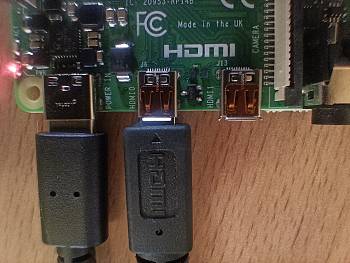 Ethernet (if present)A KeyboardA Screen (Micro-HDMI)The PowerBank (Plugged in the power Brick)Wait until you see “login” ls a blinking underscore (after about 4 minutes) that means you are ready to be used, If no login then repeat steps above5.  Wi-Fi Setup
Enter the credentials (press enter between each and be careful: the keyboard is UK):Username: piratePassword: hypriotThe next step is to create the wpa_supplicant.conf file that contains the SSIDs and passwords (do not forget the –a option for the second execution of the tee command).wpa_passphrase health_facility_dynamic SbqCdzBoW8amSx | sudo tee /etc/wpa_supplicant.confIf in offline facility also configure (see Dynamic_Study SOP (Wireless connectivity))wpa_passphrase mobile_dynamic yicoxZ8afL2MX6 | sudo tee –a /etc/wpa_supplicant.confAfter that, we have to give a name to each of the network configurations. In order to do that, open /etc/wpa_supplicant.conf (sudo nano /etc/ wpa_supplicant.conf) and add the two id_str lines (do not change the rest of the content): network={	ssid=”health_facility_dynamic”	#psk=”SbqCdzBoW8amSx”	psk=…	id_str=”hf”}network={	ssid=”mobile_dynamic”	#psk=”yicoxZ8afL2MX6”	psk=…	id_str=”mobile”}Save file using 1. Control X 2. Confirm Y 3. Press EnterAfter that, we have to link the wpa_supplicant.conf configuration to the wlan0 interface. Open /etc/network/interfaces (sudo nano /etc/network/interfaces) and edit the file to make it exactly as below: #source /etc/network/interfaces.d/*allow-hotplug wlan0iface wlan0 inet manualwpa-roam /etc/wpa_supplicant.confiface hf inet dhcp	iface mobile inet dhcpSave file using 1. Control X 2. Confirm Y 3. Press EnterAfter that, we can activate the wlan0 interface:sudo ifup wlan0The device should now be connected to the internet.  Run:sudo ping google.com in order to verify this. (Control C to exit ping command).Now that the connection is established, we have to take note of some of the connection details in order to establish a connection with a static IP. Run:ifconfig and take note of the following values (under wlan0 interface)inet (the assigned IP)netmaskbroadcast addressThese values will be useful later. Run:cat /etc/resolv.conf and take note of the nameserver address (the first address that appears).Run:sudo nano /etc/network/interfaces Make the necessary changes (under hf interface): #source /etc/network/interfaces.d/*allow-hotplug wlan0iface wlan0 inet manualwpa-roam /etc/wpa_supplicant.confiface hf inet static	address 178.17.54.136	netmask 255.255.255.0	network 178.17.54.0	broadcast 178.17.54.255	gateway 178.17.54.1	dns-nameservers 178.17.54.1iface mobile inet dhcp	Replace the relevant values with the ones from the previous step. The network value is the bitwise AND of address and netmask. The gateway value is usually the network value with a 1 at the end. The dns-nameservers address is the address that we saw in /etc/resolv.conf.Make sure to save the changes and rebootsudo shutdown –r nowThe connection should now be established (again).Application setupClone the repository and checkout the master branchgit clone https://bitbucket.org/wavemind_swiss/liwi-local-data.gitcd liwi-local-datagit checkout master	Create the environment file and set the health facility ID.cp .env.example .envnano .envInstall the project nginx, php and other requirements of the projectsudo apt updatesudo apt upgradesudo apt install nginx php composer php-zip php-xml php-fpm php-pgsqlStart the docker container, install dependencies and prepare the databasedocker-compose up –dcomposer installphp artisan key:generatephp artisan migrateOpen the nginx configuration file (sudo nano /etc/nginx/nginx.conf) and insert the following server block (right after the # Virtual Host Configs)The two #include statements after the server block should be commented out#include /etc/nginx/conf.d/*.conf;#include /etc/nginx/sites-enabled/*;server {        listen 80;	      listen 443 ssl;        ssl_certificate /home/pirate/liwi-local-data/docker-compose/nginx/srv.crt;        ssl_certificate_key /home/pirate/liwi-local-data/docker-compose/nginx/srv.key;        #server_name example.com;        root /home/pirate/liwi-local-data/public;        add_header X-Frame-Options "SAMEORIGIN";        add_header X-Content-Type-Options "nosniff";        index index.php;        charset utf-8;        location / {            try_files $uri $uri/ /index.php?$query_string;        }        location = /favicon.ico { access_log off; log_not_found off; }        location = /robots.txt  { access_log off; log_not_found off; }        error_page 404 /index.php;        client_max_body_size 0;        location ~ \.php$ {            fastcgi_pass unix:/var/run/php/php7.3-fpm.sock;            fastcgi_param SCRIPT_FILENAME $realpath_root$fastcgi_script_name;            include fastcgi_params;        }        location ~ /\.(?!well-known).* {            deny all;        }    } We can verify that the nginx configuration is valid using the following command:sudo nginx -tAfter that, we have to change the permissions of the project folder so that each component of the application (the web server and the database) can access the required files.sudo chown -R www-data:www-data /home/pirate/liwi-local-datasudo chown -R root:root /home/pirate/liwi-local-data/postgres-datasudo usermod -a -G www-data pirateRestart the docker containerdocker-compose downdocker-compose up -dRestart nginxsudo systemctl restart nginxGo to http://<server-ip>/api/medical_cases and make sure the server is running (it should return an empty JSON array [])Server is now up and running.  The instructions below are for maintenance setup:Update scriptWe are now going to create a script to update the application from the git repositorytouch ~/update.shchmod +x ~/update.shnano ~/update.shThe content of the script should look like this: #!/bin/shcd /home/pirate/liwi-local-datadocker-compose downgit pulldocker-compose up -d	composer installphp artisan key:generatephp artisan migrateCrontab setupWe need to configure cron jobs so that Laravel can run synchronization jobs and that the update script gets executed everyday. Open the crontab with sudo crontab –e and add the following jobs:* * * * * php /home/pirate/liwi-local-data/artisan schedule:run30 16 * * * /home/pirate/update.sh >> /home/pirate/update.log 2>&1The exact time of the update can be adjusted based on the health facility requirements (in this example it is set to update at 16:30 everyday).Sync configurationOpen the configuration file for synchronization (nano config/synchronization.php) and choose the appropriate configuration options.offline_mode and daily_sync_timeChoose false for offline_mode if a reliable connection is expected to be available throughout the day. In that case, the hub makes one attempt of pushing the cases to main data every day at a fixed time. The exact time at which the synchronization happens can be configured with daily_sync_time. Choose true if a reliable connection is only available from time to time, e.g. during a few minutes each day. In that case, the hub will attempt to push the cases as soon as a connection can be established with the main data server.sync_url and sync_domainThese values are used to reach the main data server.offline_outofsync_thr and online_outofsync_thrThis value is the number of hours after which the cases are considered out-of-sync (starting from creation time). Synchronization will be triggered as soon as any closed case is out-of-sync and connection is available. The value for online mode should to be much higher than the one for offline mode because a reliable connection is expected to be available in online mode. For this reason, cases in online mode only become out-of-sync when the daily scheduled synchronization cannot take place for some reason.Synchronization using mobile hotspotIn the case where no connection is available at the health facility, it is possible to perform a synchronization with the help of a mobile phone with a mobile internet connection that can act as a hotspot. The procedure is the following:The hotspot should be configured with the ssid and the password specified in wpa_supplicant.conf. The raspberry will automatically connect to a network with this configuration.As soon as the connection is established, the hub will push the cases to the main server.In order to make sure that the transaction completed successfully, logs are available under liwi_local_data/storage/logs/laravel.logAdministrative informationDocument change control:Distribution of SOP:*Note: When printing and distributing the SOP, the administrative information page does not need to be included.SOPStandard Operating Procedure: Simple instructions to complete necessary tasks / functions for the study.DYTDynamic Tanzania RasPIRaspberry PI 4 (Latest Version)NameSignatureDateAuthorSurbeck Léon08.12.2020Revised byMaillard Benoît10.02.2021Approved byVersionChangesNameDateNameRoleHealth facility / InstituteDate